В соответствии с главой 31 Налогового кодекса Российской Федерации, статьёй 57 Федерального закона от 06.10.2003 № 131- ФЗ «Об общих принципах организации местного самоуправления в Российской Федерации» и руководствуясь Уставом Усвятского сельского поселения Дорогобужского района Смоленской области, Совет депутатов Усвятского сельского поселения Дорогобужского района Смоленской области РЕШИЛ:1.Утвердить Положение о земельном налоге на территории Усвятского сельского поселения Дорогобужского района Смоленской области (прилагается).2. Признать утратившими силу решения Совета депутатов Усвятского сельского поселения Дорогобужского района Смоленской области:- пункт 2 решения от 15.11.2007 г. №19  Совета депутатов Усвятского сельского поселения Дорогобужского района Смоленской области «Об установлении земельного налога в муниципальном образовании Усвятское сельское поселение Дорогобужского района Смоленской области»;- от 20.06.2008 №13 решение Совета депутатов Усвятского сельского поселения Дорогобужского района Смоленской области «О внесении изменений в Положение о земельном налоге в Усвятском сельском поселении Дорогобужского района Смоленской области»;- от 18.11.2008 № 26 решение Совета депутатов Усвятского сельского поселения Дорогобужского района Смоленской области «О внесении изменений в Положение о земельном налоге в Усвятском сельском поселении Дорогобужского района Смоленской области»;- от 20.11.2009 №15 решение Совета депутатов Усвятского сельского поселения Дорогобужского района Смоленской области «О внесении изменений в Положение о земельном налоге в Усвятском сельском поселении Дорогобужского района Смоленской области»;- от 14.05.2010 №7 решение Совета депутатов Усвятского сельского поселения Дорогобужского района Смоленской области «О внесении изменений в Положение о земельном налоге в Усвятском сельском поселении Дорогобужского района Смоленской области»;- от 03.11.2010 №16 решение Совета депутатов Усвятского сельского поселения Дорогобужского района Смоленской области «О внесении изменений в Положение о земельном налоге в Усвятском сельском поселении Дорогобужского района Смоленской области»;- от 02.06.2011 №9 решение Совета депутатов Усвятского сельского поселения Дорогобужского района Смоленской области «О внесении изменений в Положение о земельном налоге в Усвятском сельском поселении Дорогобужского района Смоленской области»;- от 24.11.2011№21 решение Совета депутатов Усвятского сельского поселения Дорогобужского района Смоленской области «О внесении изменений в Положение о земельном налоге в Усвятском сельском поселении Дорогобужского района Смоленской области»;- от 26.10.2012 №22 решение Совета депутатов Усвятского сельского поселения Дорогобужского района Смоленской области «О внесении изменений в Положение о земельном налоге в Усвятском сельском поселении Дорогобужского района Смоленской области»;- от 08.11.2013 №14 решение Совета депутатов Усвятского сельского поселения Дорогобужского района Смоленской области «О внесении изменений в Положение о земельном налоге в Усвятском сельском поселении Дорогобужского района Смоленской области»;- от 10.11.2014 №22 решение Совета депутатов Усвятского сельского поселения Дорогобужского района Смоленской области «О внесении изменений в Положение о земельном налоге в Усвятском сельском поселении Дорогобужского района Смоленской области»;- от 14.03.2016 № 1решение Совета депутатов Усвятского сельского поселения Дорогобужского района Смоленской области «О внесении изменений в Положение о земельном налоге в Усвятском сельском поселении Дорогобужского района Смоленской области»;- от 14.11.2016 №22 решение Совета депутатов Усвятского сельского поселения Дорогобужского района Смоленской области «О внесении изменений в Положение о земельном налоге в Усвятском сельском поселении Дорогобужского района Смоленской области»;- от 22.11.2016 №28 решение Совета депутатов Усвятского сельского поселения Дорогобужского района Смоленской области «О внесении изменений в Положение о земельном налоге в Усвятском сельском поселении Дорогобужского района Смоленской области»;- от 29.05.2017 №12 решение Совета депутатов Усвятского сельского поселения Дорогобужского района Смоленской области «О внесении изменений в Положение о земельном налоге в Усвятском сельском поселении Дорогобужского района Смоленской области»;- от 05.12.2017 №49 решение Совета депутатов Усвятского сельского поселения Дорогобужского района Смоленской области «О внесении изменений в Положение о земельном налоге в Усвятском сельском поселении Дорогобужского района Смоленской области»;- от 30.03.2018 №5 решение Совета депутатов Усвятского сельского поселения Дорогобужского района Смоленской области «О внесении изменений в Положение о земельном налоге в Усвятском сельском поселении Дорогобужского района Смоленской области»;- от 05.12.2019 №16. решение Совета депутатов Усвятского сельского поселения Дорогобужского района Смоленской области «О внесении изменений в Положение о земельном налоге в Усвятском сельском поселении Дорогобужского района Смоленской области»3. Настоящее решение вступает в силу с момента его принятия и подлежит официальному опубликованию в печатном средстве «Информационный вестник Усвятского сельского поселения» и размещению на официальной странице Усвятского сельского поселения Дорогобужского района Смоленской области на официальном сайте муниципального образования «Дорогобужский район» Смоленской области.           4.Настоящее решение вступает в силу по истечении одного месяца со дня его официального опубликования, но не ранее 1-го числа очередного налогового периода по налогу.Глава муниципального образования  Усвятское сельское поселениеДорогобужского района   Смоленской области    	                       Л.П. Павликов                                                                             Утверждено							               решением  Совета депутатов                                                                                                  Усвятского сельского поселения							                Дорогобужского района							                 Смоленской области                                                                          от  «30»  ноября 2021 г. № 25 ПОЛОЖЕНИЕО ЗЕМЕЛЬНОМ НАЛОГЕ НА ТЕРРИТОРИИИ УСВЯТСКОГО СЕЛЬСКОГО ПОСЕЛЕНИЯ ДОРОГОБУЖСКОГО РАЙОНА СМОЛЕНСКОЙ ОБЛАСТИСтатья 1. Общие положенияНастоящим Положением в соответствии с Налоговым кодексом Российской Федерации на территории Усвятского сельского поселения Дорогобужского района Смоленской области определяются налоговые ставки, порядок и сроки уплаты налога, дополнительные налоговые льготы, а также порядок и сроки предоставления налогоплательщиками документов, подтверждающих право на уменьшение налоговой базы. Статья 2. Плательщики земельного налога1. Плательщиками земельного налога (далее - налогоплательщики) признаются организации и физические лица, обладающие земельными участками, признаваемые объектом налогообложения в соответствии со статьей 389 Налогового кодекса Российской Федерации, на праве собственности, праве постоянного (бессрочного) пользования или праве пожизненно наследуемого владения.В отношении земельных участков, входящих в имущество, составляющее паевой инвестиционный фонд, налогоплательщиками признаются управляющие компании. При этом налог уплачивается за счет имущества, составляющего этот паевой инвестиционный фонд.2. Не признаются налогоплательщиками организации и физические лица в отношении земельных участков, находящихся у них на праве безвозмездного срочного пользования или переданных им по договору аренды.Статья 3. Объект налогообложения1. Объектом налогообложения признаются земельные участки, расположенные в пределах муниципального образования на территории которого введен налог.2. Не признаются объектом налогообложения:1) земельные участки, изъятые из оборота в соответствии с законодательством Российской Федерации;2) земельные участки, ограниченные в обороте в соответствии с законодательством Российской Федерации, которые заняты особо ценными объектами культурного наследия народов Российской Федерации, объектами, включенными в Список всемирного наследия, историко-культурными заповедниками, объектами археологического наследия, музеями-заповедниками; 3) земельные участки из состава земель лесного фонда;4) земельные участки, ограниченные в обороте в соответствии с законодательством Российской Федерации, занятые находящимися в государственной собственности водными объектами в составе водного фонда;5) земельные участки, входящие в состав общего имущества многоквартирного дома.Статья 4. Налоговая база1. Налоговая база определяется как кадастровая стоимость земельных участков, признаваемых объектом налогообложения в соответствии со статьей 389 Налогового кодекса Российской Федерации.. Статья 5. Порядок определения налоговой базы1. Налоговая база определяется в отношении каждого земельного участка как его  кадастровая стоимость, внесенная в Единый государственный реестр недвижимости и подлежащая применению с 1 января года, являющегося налоговым периодом, с учетом особенностей, предусмотренных статьей 391 Налогового кодекса Российской Федерации. В отношении земельного участка, образованного в течение налогового периода, налоговая база в данном налоговом периоде определяется как его кадастровая стоимость на день внесения в Единый государственный реестр недвижимости сведений, являющихся основанием для определения кадастровой стоимости такого земельного участка.Налоговая база в отношении земельного участка, находящегося на территориях нескольких муниципальных образований, определяется по каждому муниципальному образованию. При этом налоговая база в отношении доли земельного участка, расположенного в границах соответствующего муниципального образования, определяется как доля кадастровой стоимости всего земельного участка, пропорциональная указанной доле земельного участка.1.1. Изменение кадастровой стоимости земельного участка в течение налогового периода не учитывается при определении налоговой базы в этом и предыдущих налоговых периодах, если иное не предусмотрено законодательством Российской Федерации, регулирующим проведение государственной кадастровой оценки, и настоящим пунктом.В случае изменения кадастровой стоимости земельного участка вследствие установления его рыночной стоимости сведения об измененной кадастровой стоимости, внесенные в Единый государственный реестр недвижимости, учитываются при определении налоговой базы начиная с даты начала применения для целей налогообложения сведений об изменяемой кадастровой стоимости.       2. Налоговая база определяется отдельно в отношении долей в праве общей собственности на земельный участок, в отношении которых налогоплательщиками признаются разные лица либо установлены различные налоговые ставки.     3. Налогоплательщики-организации определяют налоговую базу самостоятельно на основании сведений Единого государственного реестра недвижимости о каждом земельном участке, принадлежащем им на праве собственности или праве постоянного (бессрочного) пользования.      4. Для налогоплательщиков - физических лиц налоговая база определяется налоговыми органами на основании сведений, которые представляются в налоговые органы органами, осуществляющими государственный кадастровый учет и государственную регистрацию прав на недвижимое имущество.5. Налоговая база уменьшается на величину кадастровой стоимости 600 квадратных метров площади земельного участка, находящегося в собственности, постоянном (бессрочном) пользовании или пожизненном наследуемом владении налогоплательщиков, относящихся к одной из следующих категорий:1) Героев Советского Союза, Героев Российской Федерации, полных кавалеров ордена Славы;2) инвалидов I и II групп инвалидности;3) инвалидов с детства, детей-инвалидов;4) ветеранов и инвалидов Великой Отечественной войны, а также ветеранов и инвалидов боевых действий;5) физических лиц, имеющих право на получение социальной поддержки в соответствии с Законом Российской Федерации "О социальной защите граждан, подвергшихся воздействию радиации вследствие катастрофы на Чернобыльской АЭС" (в редакции Закона Российской Федерации от 18 июня 1992 года N 3061-1), в соответствии с Федеральным законом от 26 ноября 1998 года N 175-ФЗ "О социальной защите граждан Российской Федерации, подвергшихся воздействию радиации вследствие аварии в 1957 году на производственном объединении "Маяк" и сбросов радиоактивных отходов в реку Теча" и в соответствии с Федеральным законом от 10 января 2002 года N 2-ФЗ "О социальных гарантиях гражданам, подвергшимся радиационному воздействию вследствие ядерных испытаний на Семипалатинском полигоне";6) физических лиц, принимавших в составе подразделений особого риска непосредственное участие в испытаниях ядерного и термоядерного оружия, ликвидации аварий ядерных установок на средствах вооружения и военных объектах;7) физических лиц, получивших или перенесших лучевую болезнь или ставших инвалидами в результате испытаний, учений и иных работ, связанных с любыми видами ядерных установок, включая ядерное оружие и космическую технику;8) пенсионеров, получающих пенсии, назначаемые в порядке, установленном пенсионным законодательством, а также лиц, достигших возраста 60 и 55 лет (соответственно мужчины и женщины), которым в соответствии с законодательством Российской Федерации выплачивается ежемесячное пожизненное содержание; 9) физических лиц, соответствующих условиям, необходимым для назначения пенсии в соответствии с законодательством Российской Федерации, действовавшим на 31 декабря 2018 года;10) физических лиц, имеющих трех и более несовершеннолетних детей.6. Уменьшение налоговой базы в соответствии с пунктом 5 настоящей статьи (налоговый вычет) производится в отношении одного земельного участка по выбору налогоплательщика.Уведомление о выбранном земельном участке, в отношении которого применяется налоговый вычет, представляется налогоплательщиком в налоговый орган по своему выбору не позднее 31 декабря года, являющегося налоговым периодом, начиная с которого в отношении указанного земельного участка применяется налоговый вычет. Уведомление о выбранном земельном участке может быть представлено в налоговый орган через многофункциональный центр предоставления государственных или муниципальных услуг.Уведомление о выбранном земельном участке рассматривается налоговым органом в течение 30 дней со дня его получения. В случае направления налоговым органом запроса в соответствии с пунктом 13 статьи 85  Налогового кодекса Российской Федерации в связи с отсутствием сведений, необходимых для рассмотрения уведомления о выбранном земельном участке, руководитель (заместитель руководителя) налогового органа вправе продлить срок рассмотрения такого уведомления не более чем на 30 дней, уведомив об этом налогоплательщика.При выявлении оснований, препятствующих применению налогового вычета в соответствии с уведомлением о выбранном земельном участке, налоговый орган информирует об этом налогоплательщика.При непредставлении налогоплательщиком, имеющим право на применение налогового вычета, уведомления о выбранном земельном участке налоговый вычет предоставляется в отношении одного земельного участка с максимальной исчисленной суммой налога.Форма уведомления утверждается федеральным органом исполнительной власти, уполномоченным по контролю и надзору в области налогов и сборов.7. В случае, если при применении налогового вычета в соответствии с настоящей статьей налоговая база принимает отрицательное значение, в целях исчисления налога такая налоговая база принимается равной нулю.Статья 6. Особенности определения налоговой базы в отношении земельных участков, находящихся в общей собственности1. Налоговая база в отношении земельных участков, находящихся в общей долевой собственности, определяется для каждого из налогоплательщиков, являющихся собственниками данного земельного участка, пропорционально его доле в общей долевой собственности.2. Налоговая база в отношении земельных участков, находящихся в общей совместной собственности, определяется для каждого из налогоплательщиков, являющихся собственниками данного земельного участка, в равных долях. Статья 7. Налоговый период. Отчетный период1. Налоговым периодом признается календарный год.2. Отчетными периодами для налогоплательщиков-организаций признаются первый квартал, второй квартал и третий квартал календарного года.  Статья 8. Налоговая ставка1. Налоговые ставки устанавливаются нормативными правовыми актами представительных органов муниципального образования и не могут превышать:        1) 0,3 процента в отношении земельных участков:отнесенных к землям сельскохозяйственного назначения или к землям в составе зон сельскохозяйственного использования в населенных пунктах и используемых для сельскохозяйственного производства;       занятых жилищным фондом и объектами инженерной инфраструктуры жилищно-коммунального комплекса (за исключением доли в праве на земельный участок, приходящейся на объект, не относящийся к жилищному фонду и к объектам инженерной инфраструктуры жилищно-коммунального комплекса) или приобретенных (предоставленных) для жилищного строительства (за исключением земельных участков, приобретенных (предоставленных) для индивидуального жилищного строительства, используемых в предпринимательской деятельности);не используемых в предпринимательской деятельности, приобретенных (предоставленных) для ведения личного подсобного хозяйства, садоводства или огородничества, а также земельных участков общего назначения, предусмотренных Федеральным законом от 29 июля 2017 года N 217-ФЗ "О ведении гражданами садоводства и огородничества для собственных нужд и о внесении изменений в отдельные законодательные акты Российской Федерации";ограниченных в обороте в соответствии с законодательством Российской Федерации, предоставленных для обеспечения обороны, безопасности и таможенных нужд;2) 1,5 процента от кадастровой стоимости участка для неиспользуемых земельных участков из земель сельскохозяйственного назначения или земель в составе зон сельскохозяйственного использования в населенных пунктах 1,5 процента в отношении прочих земельных участков.2. Допускается установление дифференцированных налоговых ставок в зависимости от категорий земель и (или) разрешенного использования земельного участка.3. В случае, если налоговые ставки не определены нормативными правовыми актами  муниципального образования, налогообложение производится по налоговым ставкам, указанным в пункте 1 настоящей статьи.Статья 9. Налоговые льготы 1. Освобождаются от налогообложения:1) организации и учреждения уголовно-исполнительной системы Министерства юстиции Российской Федерации - в отношении земельных участков, предоставленных для непосредственного выполнения возложенных на эти  учреждения и органы функций;2) организации - в отношении земельных участков, занятых государственными автомобильными дорогами общего пользования;3) религиозные организации - в отношении принадлежащих им земельных участков, на которых расположены здания, строения и сооружения религиозного и благотворительного назначения, а также земельных участков, предназначенных для размещения указанных объектов;4) общероссийские общественные организации инвалидов (в том числе созданные как союзы общественных организаций инвалидов), среди членов которых инвалиды и их законные представители составляют не менее 80 процентов, - в отношении земельных участков, используемых ими для осуществления уставной деятельности;организации, уставный капитал которых полностью состоит из вкладов указанных общероссийских общественных организаций инвалидов, если среднесписочная численность инвалидов среди их работников составляет не менее 50 процентов, а их доля в фонде оплаты труда - не менее 25 процентов, - в отношении земельных участков, используемых ими для производства и (или) реализации товаров (за исключением подакцизных товаров, минерального сырья и иных полезных ископаемых, а также иных товаров по перечню, утверждаемому Правительством Российской Федерации по согласованию с общероссийскими общественными организациями инвалидов), работ и услуг (за исключением брокерских и иных посреднических услуг);учреждения, единственными собственниками имущества которых являются указанные общероссийские общественные организации инвалидов, - в отношении земельных участков, используемых ими для достижения образовательных, культурных, лечебно-оздоровительных, физкультурно-спортивных, научных, информационных и иных целей социальной защиты и реабилитации инвалидов, а также для оказания правовой и иной помощи инвалидам, детям-инвалидам и их родителям;5) организации народных художественных промыслов - в отношении земельных участков, находящихся в местах традиционного бытования народных художественных промыслов и используемых для производства и реализации изделий народных художественных промыслов;6) многодетные семьи;7) органы местного самоуправления;8) бюджетные, автономные, казенные учреждения, финансовое обеспечение деятельности которых осуществляется за счет средств бюджетов муниципальных образований Дорогобужского района Смоленской области на основании бюджетной сметы или в виде субсидии на возмещение нормативных затрат, связанных с оказанием ими в соответствии с муниципальным заданием муниципальных услуг (выполнением работ);9) государственные бюджетные учреждения, созданные Смоленской областью в целях распоряжения объектами государственной собственности Смоленской области                             10) граждане в возрасте 80 лет и старше. 2. Освобождаются от уплаты земельного налога подлежащего зачислению в бюджеты МО на 50%:	- почетные граждане Дорогобужского района в соответствии с Положением о звании «Почетный гражданин Дорогобужского района» от 14.09.2001 г. №92;	- граждане в возрасте 70 лет и старше.3. Освобождаются от налогообложения инвесторы, в отношении земельных участков, используемых ими для реализации инвестиционного проекта.Льгота предоставляется в течение срока реализации инвестиционного проекта,   но не более трех налоговых периодов. Статья 10. Порядок исчисления налога и авансовых платежей по налогу1. Сумма налога исчисляется по истечении налогового периода как соответствующая налоговой ставке процентная доля налоговой базы, с учетом особенностей, установленных настоящей статьей.2. Налогоплательщики-организации исчисляют сумму налога (сумму авансовых платежей по налогу) самостоятельно.3. Сумма налога, подлежащая уплате в бюджет  налогоплательщиками- физическими лицами, исчисляется налоговыми органами. 4. Налогоплательщики, в отношении которых отчетный период определен как квартал, исчисляют суммы авансовых платежей по налогу по истечении первого, второго и третьего квартала текущего налогового периода как одну четвертую соответствующей налоговой ставки процентной доли кадастровой стоимости земельного участка.        5. В случае возникновения (прекращения) у налогоплательщика в течение налогового (отчетного) периода права собственности (постоянного (бессрочного) пользования, пожизненного наследуемого владения) на земельный участок (его долю) исчисление суммы налога (суммы авансового платежа по налогу) в отношении данного земельного участка производится с учетом коэффициента, определяемого как отношение числа полных месяцев, в течение которых этот земельный участок находился в собственности (постоянном (бессрочном) пользовании, пожизненном наследуемом владении) налогоплательщика, к числу календарных месяцев в налоговом (отчетном) периоде.Если возникновение права собственности (постоянного (бессрочного) пользования, пожизненного наследуемого владения) на земельный участок (его долю) произошло до 15-го числа соответствующего месяца включительно или прекращение указанного права произошло после 15-го числа соответствующего месяца, за полный месяц принимается месяц возникновения (прекращения) указанного права.Если возникновение права собственности (постоянного (бессрочного) пользования, пожизненного наследуемого владения) на земельный участок (его долю) произошло после 15-го числа соответствующего месяца или прекращение указанного права произошло до 15-го числа соответствующего месяца включительно, месяц возникновения (прекращения) указанного права не учитывается при определении коэффициента, указанного в настоящем пункте. 6.  В случае изменения в течение налогового (отчетного) периода кадастровой стоимости вследствие изменения характеристик земельного участка исчисление суммы налога (суммы авансового платежа по налогу) в отношении такого земельного участка производится с учетом коэффициента, определяемого в порядке, аналогичном установленному пунктом 5 настоящей статьи.7. В отношении земельного участка (его доли), перешедшего (перешедшей) по наследству налог исчисляется, начиная со дня открытия наследства.8. Налогоплательщики, имеющие право на налоговые льготы, в том числе в виде налогового вычета, установленные законодательством о налогах и сборах, представляют в налоговый орган по своему выбору заявление о предоставлении налоговой льготы, а также вправе представить документы, подтверждающие право налогоплательщика на налоговую льготу.Представление заявления о предоставлении налоговой льготы, подтверждение права налогоплательщика на налоговую льготу рассмотрение налоговым органом такого заявления, направление налогоплательщику уведомления о предоставлении налоговой льготы либо сообщение об отказе от предоставления налоговой льготы осуществляются в порядке, аналогичном порядку, предусмотренному пунктом 3 статьи 361.1 Налогового кодекса Российской Федерации.Формы заявлений налогоплательщиков-организаций и физических лиц о предоставлении налоговых льгот, порядок их заполнения, форматы представления таких заявлений в электронной форме, формы уведомления о предоставлении налоговой льготы, сообщение об отказе от предоставления налоговой льготы утверждаются федеральным органом исполнительной власти, уполномоченным по контролю и надзору в области налогов и сборов. В случае, если налогоплательщик, имеющий право на налоговую льготу, в том числе виде налогового вычета, не представил в налоговой орган заявления о предоставлении налоговой льготы или не сообщил об отказе от применения налоговой льготы, налоговая льгота предоставляется на основании сведений, полученных налоговым органом в соответствии настоящий Кодексом и другими федеральными законами начиная с налогового периода, в котором у налогоплательщика возникло право на налоговую льготу.   В случае возникновения (прекращения) у налогоплательщиков в течение налогового (отчетного) периода права на налоговую льготу исчисление суммы налога (суммы авансового платежа по налогу) в отношении земельного участка, по которому предоставляется право на налоговую льготу, производится с учетом коэффициента, определяемого как отношение числа полных месяцев, в течение которых отсутствует налоговая льгота, к числу календарных месяцев в налоговом (отчетном) периоде. При этом месяц возникновения права на налоговую льготу, а также месяц прекращения указанного права принимается за полный месяц.9. В отношении земельных участков, приобретенных (предоставленных) в собственность физическими и юридическими лицами на условиях осуществления на них жилищного строительства, за исключением индивидуального жилищного строительства, осуществляемого физическими лицами, исчисление суммы налога (суммы авансовых платежей по налогу) производится с учетом коэффициента 2 в течение трехлетнего срока строительства начиная с даты государственной регистрации прав на данные земельные участки вплоть до государственной регистрации прав на построенный объект недвижимости. В случае завершения такого жилищного строительства и государственной регистрации прав на построенный объект недвижимости до истечения трехлетнего срока строительства сумма налога, уплаченного за этот период сверх суммы налога, исчисленной с учетом коэффициента 1, признается суммой излишне уплаченного налога и подлежит зачету (возврату) налогоплательщику в общеустановленном порядке.   В отношении земельных участков, приобретенных (предоставленных) в собственность физическими и юридическими лицами на условиях осуществления на них жилищного строительства, за исключением индивидуального жилищного строительства, осуществляемого физическими лицами, исчисление суммы налога (суммы авансовых платежей по налогу) производится с учетом коэффициента 4 в течение периода, превышающего трехлетний срок строительства, вплоть до даты государственной регистрации прав на построенный объект недвижимости.10. В отношении земельных участков, приобретенных (предоставленных) в собственность физическими лицами для индивидуального жилищного строительства, исчисление суммы налога (суммы авансовых платежей по налогу) производится с учетом коэффициента 2 по истечении 10 лет с даты государственной регистрации прав на данные земельные участки вплоть до государственной регистрации прав на построенный объект недвижимости.11. В случае, если сумма налога, исчисленная в отношении земельного участка в соответствии с настоящей статьей (без учета положений пунктов 5, 6, абзаца пятого пункта 8  настоящей статьи), превышает сумму налога, исчисленную в отношении этого земельного участка (без учета положений 5, 6, абзаца пятого пункта 8 настоящей статьи) за предыдущий налоговый период с учетом коэффициента 1,1, сумма налога подлежит уплате налогоплательщиками - физическими лицами в размере, равном сумме налога, исчисленной в соответствии с настоящей статьей (без учета положений пунктов 5, 6, абзаца пятого пункта 8 настоящей статьи) за предыдущий налоговый период с учетом коэффициента 1,1, а также с учетом положений пунктов 5, 6, абзаца пятого пункта 8  настоящей статьи, примененных к налоговому периоду, за который исчисляется сумма налога.Положения настоящего пункта не применяются при исчислении налога с учетом положений пунктов 9, и 10 настоящей статьи.Статья 11. Порядок и сроки уплаты налога и авансовых платежей по налогу1.Налог подлежит уплате налогоплательщиками-организациями в срок не позднее 1 марта года, следующего за истекшим налоговым периодом. Авансовые платежи по налогу подлежат уплате налогоплательщиками-организациями в срок не позднее последнего числа месяца, следующего за истекшим отчетным периодом.Налог подлежит уплате налогоплательщиками - физическими лицами в срок не позднее 1 декабря года, следующего за истекшим налоговым периодом.2. Налог и авансовые платежи по налогу уплачиваются налогоплательщиками-организациями в бюджет по месту нахождения земельных участков, признаваемых объектом налогообложения в соответствии со статьей 389 Налогового кодекса Российской Федерации. 3. Налогоплательщики - физические лица уплачивают налог на основании налогового уведомления, направленного налоговым органом.Направление налогового уведомления допускается не более чем за три налоговых периода, предшествующих календарному году его направления.Налогоплательщики, указанные в абзаце первом настоящего пункта, уплачивают налог не более чем за три налоговых периода, предшествующих календарному году направления налогового уведомления, указанного в абзаце втором настоящего пункта.Возврат (зачет) суммы излишне уплаченного (взысканного) налога в связи с перерасчетом суммы налога осуществляется за период такого перерасчета в порядке, установленном статьями 78 и 79 Налогового кодекса Российской Федерации.4. В целях обеспечения полноты уплаты налога налогоплательщиками-организациями составление, передача (направление) налоговыми органами указанным налогоплательщикам-организациям сообщений об исчисленных налоговыми органами суммах налога, представление такими налогоплательщиками в налоговые органы пояснений и (или) документов, подтверждающих правильность исчисления, полноту и своевременность уплаты налога, обоснованность применения пониженных налоговых ставок, налоговых льгот или наличие оснований для освобождения от уплаты налога, предусмотренных законодательством о налогах и сборах, рассмотрение налоговыми органами представленных такими налогоплательщиками пояснений и (или) документов и передача (направление) налоговыми органами таким налогоплательщикам уточненных сообщений об исчисленных суммах налога осуществляются в порядке и сроки, аналогичные порядку и срокам, предусмотренным пунктами 4 - 7 статьи 363 Налогового кодекса Российской Федерации.Налогоплательщику-организации направляется требование об уплате налога в соответствии с пунктом 1 статьи 70 Налогового кодекса Российской Федерации  в случае, если выявлена недоимка по результатам рассмотрения налоговым органом представленных налогоплательщиком-организацией пояснений и (или) документов, подтверждающих правильность исчисления, полноту и своевременность уплаты налога, обоснованность применения пониженных налоговых ставок, налоговых льгот или наличие оснований для освобождения от уплаты налога, предусмотренных законодательством о налогах и сборах, либо если недоимка выявлена при отсутствии необходимых пояснений и (или) документов.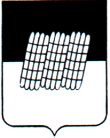 СОВЕТ ДЕПУТАТОВ УСВЯТСКОГО СЕЛЬСКОГО ПОСЕЛЕНИЯДОРОГОБУЖСКОГО РАЙОНА СМОЛЕНСКОЙ ОБЛАСТИРЕШЕНИЕ    от  30 ноября 2021  года                                                                                   № 25СОВЕТ ДЕПУТАТОВ УСВЯТСКОГО СЕЛЬСКОГО ПОСЕЛЕНИЯДОРОГОБУЖСКОГО РАЙОНА СМОЛЕНСКОЙ ОБЛАСТИРЕШЕНИЕ    от  30 ноября 2021  года                                                                                   № 25Об     утверждении    Положения     о земельном   налоге   на   территории Усвятского     сельского     поселения Дорогобужского района СмоленскойобластиОб     утверждении    Положения     о земельном   налоге   на   территории Усвятского     сельского     поселения Дорогобужского района Смоленскойобласти